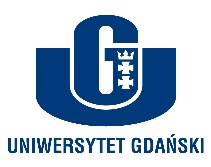 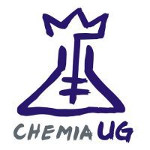 Wykład: 30 godz., środa 11:00-12:30Odpowiedzialny za wykład: dr inż. Ewelina Grabowska-Musiał (G204)Wykładowcy: dr inż. Ewelina Grabowska-MusiałLiteratura:Lewandowski W., Techniczno-technologiczne i aparaturowe aspekty ochrony powietrza, WPG Gdańsk 2011.Konieczyński J., Ochrona powietrza przed szkodliwymi gazami. Metody, aparatura i instalacje. Wydawnictwo Politechniki Gliwickiej, Gliwice 2004.Ciok Z., Ochrona środowiska w elektroenergetyce, PWN Warszawa 2001.Kucowski J., Laudyn D., Przekwas M., Energetyka a ochrona środowiska, WNT Warszawa 1997Nawrocki J., Uzdatnianie wody, PWN, Warszawa, 2010Kowal A. L., Świderska-Bróż M., Oczyszczanie wody, PWN Warszawa 2009DATATEMAT07.10Wprowadzenie. Rodzaje i źródła zanieczyszczeń wód, gleby i powietrza. Obieg pierwiastków w przyrodzie. Katastrofy ekologiczne.14.10Zasady zielonej chemii i zielonej inżynierii21.10Kontrola emisji SO2 do atmosfery28.10Kontrola emisji CO2. Metody separacji oraz magazynowania CO204.11Parametry wody konsumpcyjnej oraz przemysłowej. Filtracja na złożach piaskowych. Twardość wody i metody jej usuwania. Odżelazianie i odmanganianie18.11Sedymentacja, koagulacja, adsorpcja na węglu25.11Dezynfekcja wody. Wybrane procesy i urządzenia stosowane w procesach uzdatniania wody02.12Technologie oczyszczania ścieków komunalnych i przemysłowych09.12Zaawansowane technologie utleniania stosowane do oczyszczania ścieków16.12Klasyfikacja metod remediacji gruntu. Fizyko-chemiczne metody rekultywacji gleb stosowane w warunkach in-situ13.01Metody zagospodarowania osadów ściekowych20.01Budowa składowisk odpadów27.01Metody i techniki unieszkodliwiania odpadów stałych